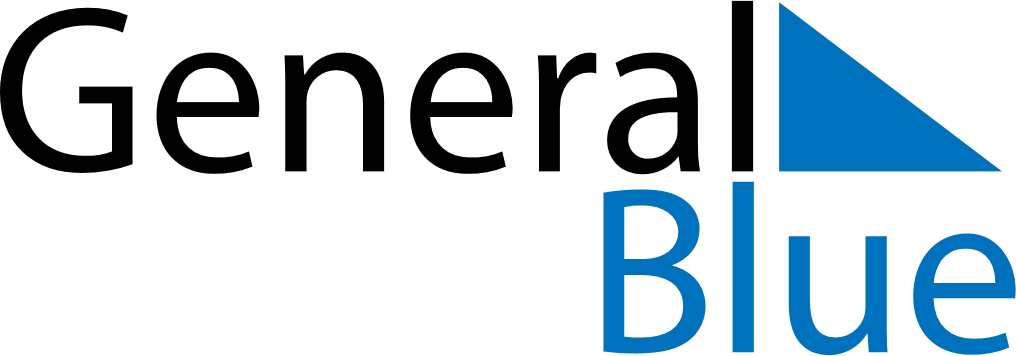 December 2028December 2028December 2028MaltaMaltaSUNMONTUEWEDTHUFRISAT123456789Immaculate Conception10111213141516Republic Day1718192021222324252627282930Christmas Day31